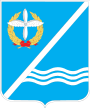 Совет Качинского муниципального округа города СевастополяРЕШЕНИЕ  №14/102Об официальном сайте внутригородскогомуниципального образования города Севастополя Качинский муниципальный округ В целях опубликования муниципальных правовых актов органов местного самоуправления внутригородского муниципального образования города Севастополя Качинский муниципальный округ, проектов муниципальных правовых актов, доведения до сведения жителей внутригородского муниципального образования города Севастопля Качинский муниципальный округ информации об исполнении муниципальных целевых программ и иной официальной информации, а также информационно-справочных материалов о мероприятиях местного и городского значения, обеспечения реализации прав граждан, организаций и общественных объединений на получение информации о деятельности органов местного самоуправления, руководствуясь ст. 35 Федерального закона от 06.10.2003 № 131-ФЗ «Об общих принципах организации местного самоуправления в Российской Федерации»,  Федеральным законом от 27.07.2006 № 149-ФЗ «Об информации, информационных технологиях и о защите информации», Федеральным законом от 09.02.2009 № 8-ФЗ «Об обеспечении доступа к информации о деятельности государственных органов и органов местного самоуправления», Законом Севастополя от 30.12.2014 №102-ЗС «О местном самоуправлении в городе Севастополе», Уставом внутригородского муниципального образования города Севастополя Качинский муниципальный округ,  в целях обеспечения реализации прав граждан, организаций и общественных объединений на получение информации о деятельности органов местного самоуправления внутригородского муниципального образования города Севастополя Качинский муниципальный округ, Совет Качинского муниципального округа РЕШИЛ:1. Создать информационную систему внутригородского муниципального образования города Севастополя Качинский муниципальный округ с адресом в информационно-телекоммуникационной сети общего пользования (сети «Интернет») - kacha-mo.ru (далее - информационная система Качинского муниципального округа)  2. Установить, что информационная система Качинского муниципального округа представлена официальным сайтом внутригородского муниципального образования города Севастополя Качинский муниципальный округ в информационно-телекоммуникационной сети общего пользования (сети «Интернет»).3. Утвердить Положение об официальном сайте внутригородского муниципального образования города Севастополя Качинский муниципальный округ согласно    Приложению 1.4. Организацию деятельности по работе и наполнению официального сайта возложить на должностное лицо местной администрации в соответствии с должностной инструкцией.5. Настоящее решение вступает в силу со дня его принятия и подлежит опубликованию на официальном сайте Правительства города Севастополя и размещению на информационном стенде Качинского муниципального округа. 6. Контроль за исполнением настоящего решения возложить на заместителя Главы местной администрации, руководителя аппарата Тишко Р.А                                                                                          Приложение  1к решению Совета Качинского муниципального округа от 20 ноября 2015 года  № 14/102ПОЛОЖЕНИЕ об официальном сайте  внутригородского муниципального образования города Севастополя Качинский муниципальный округ1.Общие положения1.1. Настоящее Положение об официальном сайте внутригородского муниципального образования города Севастополя Качинский муниципальный округ (далее - Положение) разработано в соответствии с Федеральными законами от 06.10.2003 № 131-ФЗ «Об общих принципах организации местного самоуправления в Российской Федерации», от 27.07.2006 года № 149-ФЗ «Об информации, информационных технологиях и о защите информации», от 09.02.2009 № 8-ФЗ «Об обеспечении доступа к информации о деятельности государственных органов и органов местного самоуправления», с Постановлением Правительства Российской Федерации от 12.02.2003 № 98 «Об обеспечении доступа к информации о деятельности Правительства Российской Федерации и федеральных органов исполнительной власти», приказом Минкомсвязи России от 25.08.2009 № 104 «Об утверждении Требований по обеспечению целостности, устойчивости функционирования и безопасности информационных систем общего пользования» (зарегистрирован в Министерстве юстиции Российской Федерации 25.09.2009   № 14874) и приказа ФСБ России и ФСТЭК России от 31 августа 2010 года N 416/489 «Об утверждении Требований о защите информации, содержащейся в информационных системах общего пользования» (зарегистрирован в Министерстве юстиции Российской Федерации 13.10.2010 № 18704), Уставом внутригородского муниципального образования города Севастополя Качинский муниципальный округ.1.2. Для целей настоящего положения используются понятия и термины, определенные положениями Федеральных законов от 27.07.2006 № 149-ФЗ «Об информации, информационных технологиях и о защите информации», от 09.02.2009 № 8-ФЗ «Об обеспечении доступа к информации о деятельности государственных органов и органов местного самоуправления».1.3. Официальный сайт внутригородского муниципального образования города Севастополя Качинский муниципальный округ (далее - сайт) создан в информационно-телекоммуникационной сети «Интернет» с целью обеспечения доступа к информации о деятельности Совета внутригородского муниципального образования города Севастополя Качинский муниципальный округ, местной администрации внутригородского муниципального образования города Севастополя Качинский муниципальный округ, Главы внутригородского муниципального образования города Севастополя Качинский муниципальный округ.1.4.   Электронный адрес сайта kacha-mo.ru1.5. Наименование сайта – «Официальный сайт внутригородского муниципального образования города Севастополя Качинский муниципальный округ».1.6. Сайт должен содержать адрес электронной почты, по которому пользователем информацией может быть направлен запрос, обращение и получена запрашиваемая информация.1.7.Функционирование сайта направлено на расширение взаимодействия органов местного самоуправления внутригородского муниципального образования города Севастополя Качинский муниципальный округ с гражданами, организациями, муниципальными предприятиями и учреждениями, органами государственной власти, органами местного самоуправления других муниципальных образований, российскими и зарубежными партнерами, на дальнейшую интеграцию в российское и мировое информационное пространство.1.8. Доступ к информации и интерактивным сервисам, размещаемым на сайте, предоставляется на бесплатной основе, за исключением случаев, предусмотренных ст. 22 Федерального закона от 09.02.2009 № 8-ФЗ «Об обеспечении доступа к информации о деятельности государственных органов и органов местного самоуправления».1.9. При использовании, цитировании и перепечатке информации из разделов сайта обязательным требованием является ссылка на электронный адрес сайта.1.10.  Финансирование создания и поддержка сайта осуществляется за счет средств бюджета внутригородского муниципального образования города Севастополя Качинский муниципальный округ.2. Содержание сайта2.1. На сайте размещается информация, предусмотренная приложением № 1 к настоящему Положению.2.2. Сайт состоит из основных разделов и подразделов. Перечень разделов и подразделов изложены в Приложении № 2. Закрепление разделов за ответственными органов местного самоуправления и их структурными подразделениями, предельные сроки обновления информации по данным разделам регулируются Приложением №1 к настоящему Положению.2.3. Ответственность за соответствие представленных материалов целям и графику представления информации на сайт, своевременность представления информации, ее полноту, актуальность, точность и достоверность возлагается на руководителей структурных подразделений органов местного самоуправления, предоставляющих информацию.2.4. По мере развития Сайта перечень, наименование разделов и их содержание может изменяться.2.5. На сайте могут размещаться интерактивные сервисы (обсуждения, опросы, формы для направления обращений граждан и запросов, поисковые и другие сервисы), ссылки на иные сайты. Сайт может включать в себя ссылки на сайты функциональных, отраслевых, территориальных органов/ структурных подразделений местной администрации внутригородского муниципального образования города Севастополя Качинский муниципальный округ, муниципальных учреждений, предприятий и организаций.2.6. На сайте запрещается размещение экстремистских материалов, сведений, составляющих государственную или иную охраняемую законом тайну, другой информации ограниченного доступа, предвыборной агитации и агитации по вопросам референдума, информации, нарушающей законодательство об интеллектуальной собственности и о персональных данных, рекламы (за исключением социальной рекламы), вредоносных программ.2.7. Информация о деятельности органов местного самоуправления, размещаемая указанными органами в информационно-телекоммуникационной сети «Интернет», содержит:2.7.1. общую информацию об органе местного самоуправления, в том числе: а) наименования и структуру органов местного самоуправления, почтовый адрес, адрес электронной почты (при наличии), номера телефонов справочных служб органов местного самоуправления; б) сведения о полномочиях органов местного самоуправления, задачах и функциях структурных подразделений указанных органов, а также перечень законов и иных нормативных правовых актов, определяющих эти полномочия, задачи и функции; г) перечень подведомственных организаций (при наличии), сведения об их задачах и функциях, а также почтовые адреса, адреса электронной почты (при наличии), номера телефонов справочных служб подведомственных организаций; д) сведения о руководителях органов местного самоуправления, их структурных подразделений, руководителях подведомственных организаций (фамилии, имена, отчества, а также при согласии указанных лиц иные сведения о них); е) перечни информационных систем, банков данных, реестров, регистров, находящихся в ведении органов местного самоуправления, подведомственных организаций; ж) сведения о средствах массовой информации, учрежденных органами местного самоуправления (при наличии); 2.7.2. информацию о нормотворческой деятельности органов местного самоуправления, в том числе: а) муниципальные правовые акты, изданные органом местного самоуправления, включая сведения о внесении в них изменений, признании их утратившими силу, признании их судом недействующими, а также сведения о государственной регистрации муниципальных правовых актов в случаях, установленных законодательством Российской Федерации; б) тексты проектов муниципальных правовых актов, внесенных в Совет внутригородского муниципального образования города Севастополя Качинский муниципальный округ; в) информацию о размещении заказов на поставки товаров, выполнение работ, оказание услуг для муниципальных нужд в соответствии с законодательством Российской Федерации о размещении заказов на поставки товаров, выполнение работ, оказание услуг для государственных и муниципальных нужд; г) административные регламенты, стандарты муниципальных услуг; д) установленные формы обращений, заявлений и иных документов, принимаемых органами местного самоуправления к рассмотрению в соответствии с законами и иными нормативными правовыми актами, муниципальными правовыми актами; е) порядок обжалования муниципальных правовых актов; 2.7.3. информацию об участии органов местного самоуправления в целевых и иных программах, международном сотрудничестве, включая официальные тексты соответствующих международных договоров Российской Федерации, а также о мероприятиях, проводимых органами местного самоуправления, в том числе сведения об официальных визитах и о рабочих поездках руководителей и официальных делегаций органов местного самоуправления; 2.7.4. информацию о состоянии защиты населения и территорий от чрезвычайных ситуаций и принятых мерах по обеспечению их безопасности, о прогнозируемых и возникших чрезвычайных ситуациях, о приемах и способах защиты населения от них, а также иную информацию, подлежащую доведению органами местного самоуправления до сведения граждан и организаций в соответствии с федеральными законами, законами субъектов Российской Федерации; 2.7.5 информацию о результатах проверок, проведенных органами местного самоуправления, подведомственными организациями в пределах их полномочий, а также о результатах проверок, проведенных в органе местного самоуправления, подведомственных организациях; 2.7.6. тексты официальных выступлений и заявлений руководителей и заместителей руководителей органов местного самоуправления; 2.7.7. статистическую информацию о деятельности органов местного самоуправления, в том числе: а) статистические данные и показатели, характеризующие состояние и динамику развития экономической, социальной и иных сфер жизнедеятельности, регулирование которых отнесено к полномочиям органов местного самоуправления; б) сведения об использовании органами местного самоуправления, подведомственными организациями выделяемых бюджетных средств; в) сведения о предоставленных организациям и индивидуальным предпринимателям льготах, отсрочках, рассрочках; 2.6.8. информацию о кадровом обеспечении органов местного самоуправления, в том числе: а) порядок поступления граждан на муниципальную службу; б) сведения о вакантных должностях муниципальной службы, имеющихся в органах местного самоуправления; в) квалификационные требования к кандидатам на замещение вакантных должностей муниципальной службы; г) условия и результаты конкурсов на замещение вакантных должностей муниципальной службы; д) номера телефонов, по которым можно получить информацию по вопросу замещения вакантных должностей в органах местного самоуправления; е) перечень образовательных учреждений, подведомственных органам местного самоуправления (при наличии), с указанием почтовых адресов образовательных учреждений, а также номеров телефонов, по которым можно получить информацию справочного характера об этих образовательных учреждениях; 2.6.9. информацию о работе органов местного самоуправления с обращениями граждан (физических лиц), организаций (юридических лиц), общественных объединений, государственных органов, органов местного самоуправления, в том числе: а) порядок и время приема граждан (физических лиц), в том числе представителей организаций (юридических лиц), общественных объединений, государственных органов, органов местного самоуправления, порядок рассмотрения их обращений с указанием актов, регулирующих эту деятельность; б) фамилии, имена и отчества руководителей подразделений или иных должностных лиц, к полномочиям которых отнесены организация приема лиц, указанных в подпункте "а" настоящего пункта, обеспечение рассмотрения их обращений, а также номера телефонов, по которым можно получить информацию справочного характера; в) обзоры обращений лиц, указанных в подпункте "а" настоящего пункта, а также обобщенную информацию о результатах рассмотрения этих обращений и принятых мерах; 2.6.10 иную информацию о своей деятельности органов местного самоуправления в соответствии с законодательством Российской Федерации.3. Порядок размещения, редактирования и удаленияинформации на сайте3.1. Техническое сопровождение и информационное наполнение сайта возлагается на должностное лицо местной администрации в соответствии с должностной инструкцией (далее – должностное лицо)3.2.  Должностное лицо имеет право запрашивать и получать от органов местного самоуправления информацию для размещения в разделах сайта. 3.3. Должностное лицо является главным администратором, ответственным за непосредственное ведение и информационное наполнение сайта. Главный администратор обеспечивает своевременное размещение информационных материалов на сайте, контроль функционирования интерактивных сервисов сайта, выполнение требований информационной безопасности и соблюдение прав доступа к административной части сайта, осуществляет подготовку документов, связанных с работой сайта. Главный администратор имеет право доступа ко всем подсистемам административной части сайта. 3.4. Главный администратор является ответственным за сбор обращений граждан, поступающих по сети Интернет. Поступившие по сети Интернет через электронные приемные Главы муниципального образования – председателя Совета внутригородского муниципального образования города Севастополя Качинский муниципальный округ обращения подлежат передаче в Совет внутригородского муниципального образования города Севастополя Качинский муниципальный округ для последующей регистрации и рассмотрения. Регистрация и рассмотрение обращений осуществляются в порядке, установленном законодательством Российской Федерации.3.5. В части информационного наполнения сайта внутригородского муниципального образования города Севастополя Качинский муниципальный округ и органами местного самоуправления обеспечивает:  - организацию информационного наполнения, обновление, изменение информационной структуры сайта; - доступ пользователей к информационным ресурсам сайта; - анализ информационного содержания и посещаемости сайта; - формирование состава и структуры информации, размещаемой на сайте.3.6. Ответственность за своевременность и полноту размещения, снятие информации после утраты актуальности несут администраторы, разместившие материалы на портале.3.7. Ответственность за содержание информации на страницах структурных подразделений Совета внутригородского муниципального образования города Севастополя Качинский муниципальный округ и местной администрации внутригородского муниципального образования города Севастополя Качинский муниципальный округ, а также своевременность и полноту ее размещения на данных страницах несут руководители структурных подразделений Совета внутригородского муниципального образования города Севастополя Качинский муниципальный округ и местной администрации внутригородского муниципального образования города Севастополя Качинский муниципальный округ.4. Требования к технологическим, программным илингвистическим средствам обеспечения пользования сайтом4.1. Сайт должен быть размещен на сервере в помещении, защищенном от неправомерного физического проникновения, либо должен быть заключен договор с хостинговым провайдером на предоставление услуги размещения сайта в информационно-телекоммуникационной сети интернет, обеспечивающим требование данного пункта.4.2. Сервер должен быть подключен к каналу связи с сетью Интернет пропускной способностью не менее 5 мегабит в секунду.4.3. Сервер должен функционировать в круглосуточном режиме. Допускается отключение сервера на профилактику сроком до пяти часов один раз в месяц. 4.4. Программные средства, обеспечивающие пользование сайтом, должны формировать содержимое, корректно отображаемое распространенными веб-обозревателями, веб-страницы должны соответствовать спецификации HTML версии не менее 4.01. Не должна требоваться установка на компьютеры пользователей информацией программных и аппаратных средств, созданных специально для пользования сайтом.4.5. Программные средства, обеспечивающие пользование сайтом, должны предоставлять возможность поиска информации, размещенной на сайте.4.6. Для размещения, редактирования и удаления информации на сайте используются веб-обозреватели с поддержкой JavaScript, выполнение JavaScript должно быть включено.4.7. Информация размещается на сайте в форматах DOC, RTF, XLS, ODT, ODS, ODP или PDF. Файл может быть упакован в формате ZIP. Графическая информация размещается на сайте в форматах JPEG, GIF, PNG, TIFF.4.8. Максимальный объем графического файла, размещаемого на сайте, - 6144 килобайт.4.9. Информация на сайте размещается на русском языке, за исключением специального раздела сайта, который ведется на иностранных языках.Допускается использование иностранных языков в электронных адресах, именах собственных, а также в случае отсутствия русскоязычного наименования.4.10. При размещении информации обеспечивается ее соответствие правилам русского языка (иностранных языков), стилистике и особенностям публикации информации в сети Интернет. Оформление размещаемой информации должно соответствовать дизайну сайта. На сайте запрещается использование ненормативной лексики.4.11. Информация в виде текста размещается на сайте в формате, обеспечивающем возможность поиска и копирования фрагментов текста средствами веб-обозревателя (гипертекстовый формат).Иные документы дополнительно к гипертекстовому формату размещаются на сайте в виде файлов в формате, обеспечивающем возможность их сохранения на технических средствах пользователей и допускающем после сохранения возможность поиска и копирования произвольного фрагмента текста средствами соответствующей программы для просмотра.4.12. Программное обеспечение и технологические средства обеспечения пользования сайтом, а также форматы размещенной на нем информации должны:4.12.1. предоставлять пользователям информацией возможность беспрепятственного поиска и получения всей текстовой информации, размещенной на сайте, включая поиск документа среди всех документов, опубликованных на сайте, по его реквизитам, содержанию, а также по фрагментам текста, содержащегося в размещенном на официальном сайте документе;4.12.2. предоставлять пользователям информацией возможность поиска и получения информации, размещенной на сайте, средствами автоматизированного сбора данных в сети Интернет, в том числе поисковыми системами;4.12.3. предоставлять пользователям информацией возможность определить дату и время размещения информации, а также дату и время последнего изменения информации на сайте;4.12.4. обеспечивать учет посещаемости всех страниц сайта путем размещения на всех страницах сайта программного кода (счетчика посещений), предоставляемого общедоступными системами сбора статистики в сети Интернет и обеспечивающего фиксацию факта посещения страницы пользователем информации;4.12.5. обеспечивать бесплатное раскрытие в сети Интернет сводных данных о посещаемости;4.12.6. обеспечивать пользователю информацией возможность навигации, поиска и использования текстовой информации, размещенной на сайте, при выключенной функции отображения графических элементов страниц в веб-обозревателе;4.12.7. предоставлять пользователям информацией возможность масштабировать (увеличивать и уменьшать) шрифт и элементы интерфейса сайта средствами веб-обозревателя.4.12.8. предоставлять пользователю информацией возможность выбора версий сайта, оптимизированных для использования посредством электронных вычислительных машин с различными размерами диагонали экрана, в том числе более 48 миллиметров.4.13. Навигационные средства сайта должны соответствовать следующим требованиям:4.13.1. вся размещенная на сайте информация должна быть доступна пользователям информацией путем последовательного перехода по гиперссылкам начиная с главной страницы сайта. Количество таких переходов (по кратчайшей последовательности) должно быть не более пяти;4.13.2. пользователю информацией должна предоставляться наглядная информация о структуре сайта и о местонахождении отображаемой страницы в этой структуре;4.13.3. на каждой странице сайта должны быть размещены: главное меню, явно обозначенная ссылка на главную страницу, ссылка на карту сайта, наименование муниципального образования, которому принадлежит сайт;4.13.4. заголовки и подписи на страницах должны описывать содержание (назначение) данной страницы, наименование текущего раздела и отображаемого документа; наименование страницы, описывающее ее содержание (назначение), должно отображаться в заголовке окна веб-обозревателя.4.14. В целях защиты информации, размещенной на сайте, должно быть обеспечено:4.14.1. применение средств электронной цифровой подписи или иных аналогов собственноручной подписи при размещении, изменении или удалении информации на  сайте;4.14.2.использование сертифицированных в порядке, установленном законодательством Российской Федерации, средств защиты информации от неправомерных действий, в том числе средств криптографической защиты информации;4.14.3. применение сертифицированных в порядке, установленном законодательством Российской Федерации, программных и аппаратных средств антивирусной защиты, средств защиты от распределенных атак на сайт с целью создания условий, при которых пользователи сайта не смогут получить к нему доступ либо доступ будет затруднен, фильтрации и блокирования сетевого трафика;4.14.4. ведение электронных журналов учета операций, выполненных с помощью программного обеспечения и технологических средств ведения официального сайта, позволяющих обеспечивать учет всех действий по размещению, изменению и удалению информации на официальном сайте, фиксировать точное время, содержание изменений и информацию об уполномоченном сотруднике муниципального органа, осуществившем изменения на официальном сайте;4.14.5. ежедневное копирование всей размещенной на официальном сайте информации и электронных журналов учета операций на резервный материальный носитель, обеспечивающее возможность их восстановления;4.14.6. защита информации от уничтожения, модификации и блокирования доступа к ней, а также от иных неправомерных действий в отношении такой информации;4.14.7. хранение резервных материальных носителей с ежедневными копиями всей размещенной на официальном сайте информации и электронных журналов учета операций – в течение одного года, с еженедельными копиями всей размещенной на официальном сайте информации – в течение двух лет, с ежемесячными копиями всей размещенной на официальном сайте информации – в течение трех лет.5. Прекращение функционирования сайта5.1. Сайт прекращает свое функционирование на основании решения Совета внутригородского муниципального образования города Севастополя Качинский муниципальный округ.5.2. Мероприятия, связанные с прекращением функционирования сайта, выполняются Советом внутригородского муниципального образования города Севастополя Качинский муниципальный округ и местной администрацией внутригородского муниципального образования города Севастополя Качинский муниципальный округ.6. Защита права на доступ к информации о деятельностиорганов местного самоуправления, размещенной сайте6.1. Решения и действия (бездействие) органов местного самоуправления, их должностных лиц, нарушающие право на доступ к информации о деятельности органов местного самоуправления, могут быть обжалованы в суд либо вышестоящему должностному лицу. 6.2. Если в результате неправомерного отказа в доступе к информации о деятельности органов местного самоуправления, либо несвоевременного ее предоставления, либо предоставления заведомо недостоверной или не соответствующей содержанию запроса информации пользователю информацией были причинены убытки, такие убытки подлежат возмещению в соответствии с гражданским законодательством Российской Федерации.7. Ответственность за нарушение права на доступк информации о деятельности государственных органови органов местного самоуправления7.1. Должностные лица органов местного самоуправления, муниципальные служащие, несут ответственность в соответствии с законодательством Российской Федерации.      Приложение 1 к Положению об                                                                                          официальном сайте   внутригородского                                                                                         муниципального образования                                                                                        города Севастополя Качинский                                                                                        муниципальный округ                                                                                                             Приложение  2 к Положению об                                                                                                                                                                                  официальном сайте   внутригородского                                                                                         муниципального образования                                                                                        города Севастополя Качинский                                                                                        муниципальный округ  Структура официального сайта внутригородского муниципального образования города Севастополя Качинский муниципальный округСайт состоит из следующих тематических рубрик: 1. «Глава» – информация о Главе внутригородского  муниципального  образования  Качинского муниципального округа;2. «Совет»  – информация о структуре  Совета,  избирательных  округах,  депутатах, депутатских комиссиях, графиках приема.3. «Администрация» – информация  о  руководстве  местной  администрациивнутригородского  муниципального  образования  Качинского муниципального округа,  структуре, функциях и полномочиях. 4. «Контакты» – контактные данные структурных подразделений и подведомственных организаций;5. «Новости» – официальные новости, городские новости, анонсы событий, объявления,   информация  для жителей, информация  для предпринимателей.6. «Документы» - решения,  распоряжения,  постановления,  о противодействиикоррупции, Устав внутригородского муниципального образования города Севастополя Качинский муниципальный округ.7. «О муниципальном округе» – информация о населенных пунктах, входящих в состав МО, муниципальные программы, истории края;8. «Публичные слушания» – информация о проводимых публичных слушаниях;9. «Опросы» – опросы общественного мнения по актуальным вопросам;10. «Фотогалерея» – размещение фотографий.I созывXIV сессия2014 - 2016 гг.20 ноября 2015 года                                          пгт. КачаГлава ВМО Качинский МО, исполняющий полномочия председателя Совета,Глава местной администрацииН.М. Герасим№Наименование разделов/подразделов сайтаОрганы местного самоуправления, их структурные подразделения, ответственные за размещение и обновление информации, организацию обратной связи с пользователями сайтаПериодичность1 Глава Совет внутригородского муниципального образования города Севастополя Качинский муниципальный округПо мере необходимости2Совет Совет внутригородского муниципального образования города Севастополя Качинский муниципальный округПостоянно3АдминистрацияМестная Качинского муниципального округа. Структурные подразделения местной администрации Качинского муниципального округаПостоянно 4КонтактыСовет внутригородского муниципального образования города Севастополя Качинский муниципальный округМестная администрация Качинского муниципального округаПостоянно5НовостиСоответствующее структурное подразделение местной администрации Качинского муниципального округаПостоянно6.ДокументыСовет внутригородского муниципального образования города Севастополя Качинский муниципальный округМестная администрация Качинского муниципального округаПостоянно7. О муниципальном округеМестная администрация Качинского муниципального округаПо мере необходимости8.Публичные слушания Совет внутригородского муниципального образования города Севастополя Качинский муниципальный округМестная администрация Качинского муниципального округаПо мере необходимости9.ОпросыМестная администрация Качинского муниципального округаПо мере необходимости10.ФотогалереяСоответствующее структурное подразделение местной администрации Качинского муниципального округаПостоянноГлава ВМО Качинский МО, исполняющий полномочия председателя Совета,Глава местной администрацииН.М. Герасим